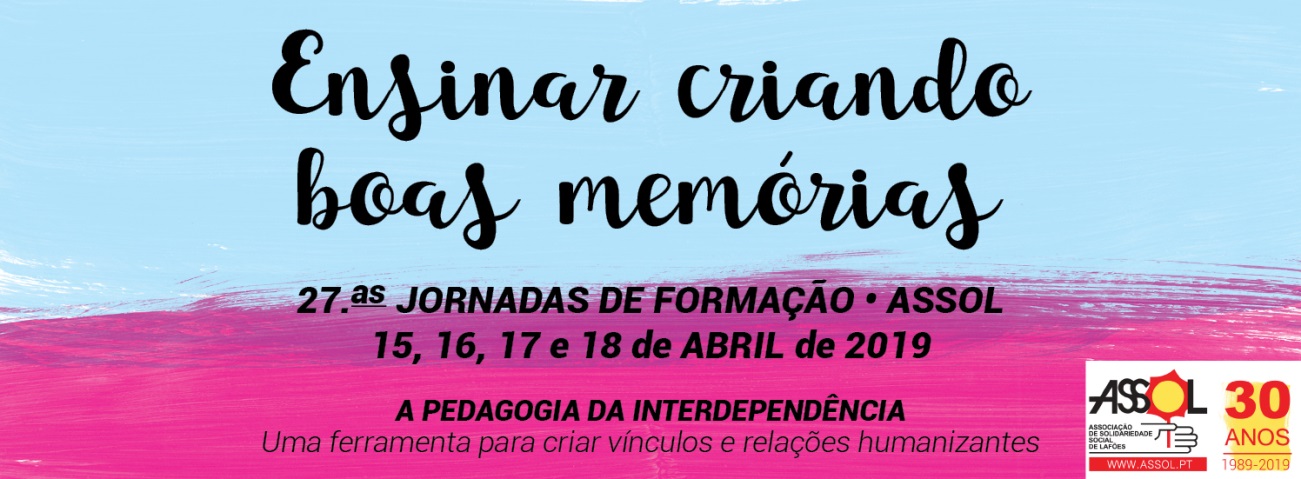 FICHA DE INSCRIÇÃO Nome: _______________________________________________________________________Morada: _____________________________________________________________________Código postal: _________________________________________________________________E-mail: _______________________________ Contacto telefónico_______________________Profissão: ____________________________________________________________________Dados para emissão do recibo: Nome ______________________________________________NIF ______________ Pretendo o envio do recibo para o e-mail __________________________Entidade a que está ligado: ______________________________________________________Valor da inscrição – 100 euros (para os 4 dias) ou 30 euros por dia para dias isolados Data limite da inscrição – 31 de março de 2019Inscrição para os dias:(assinalar os dias pretendidos)A inscrição é confirmada com o pagamento da mesma, por transferência bancária, para o seguinte NIB: 0035 0564 00009814431 95, enviando o comprovativo para o e-mail assol@assol.pt. Pretende almoçar (4,10€ na Escola EB de Vouzela):Workshops nas tardes (ver Detalhes do Programa):NOTA: A ação está acreditada pelo Conselho Científico Pedagógico da Formação Contínua em 21horas.  Os professores devem também inscrever-se no site do Centro de Formação de Associação de Escolas Castro Daire/Lafões https://www.cfaecdl.com/site/. A Ficha de Inscrição deve ser enviada para assol@assol.pt. 15 de abril16 de abril17 de abril18 de abril15 de abril16 de abril17 de abril18 de abrilA – Utilização do PATH (funciona os 3 dias)Dia 15Dia 16Dia 17B – Experimentação do PATHC – Pilares e Ferramentas da Pedagogia da InterdependênciaD – Ensinar criando boas memórias e sem fazer exigências E – A complementaridade entre a Pedagogia da Interdependência e a certificação EQUASS